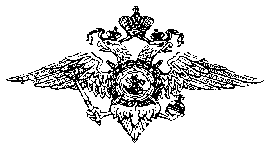 МИНИСТЕРСТВО ВНУТРЕННИХ ДЕЛ ПО РЕСПУБЛИКЕ ДАГЕСТАНОТДЕЛ МВД РОССИИ ПО КАРАБУДАХКЕНТСКОМУ  РАЙОНУОТЧЕТ «О деятельности ОМВД России по Карабудахкентскому  району по итогам 2019 года».с. Карабудахкент – 2020 г.Уважаемые Махмуд Гусейнович!Уважаемые депутаты районного собрания!Основные усилия отдела за 2019 год были направлены на выявление преступлений и административных правонарушений, охрану общественного порядка и обеспечение общественной безопасности. Во взаимодействии с ВОГОиП МВД России по Карабудахкентскому району и другими правоохранительными органами района проделан определенный объем работы по стабилизации оперативной обстановки, усилению защиты прав и интересов граждан от преступных посягательств. Проводимой работой достигнуты положительные результаты по целому ряду направлений оперативно-служебной деятельности отдела. По итогам 2019 года на территории Карабудахкентского района произошло снижение зарегистрированных преступлений на 19 случаев 371 преступлений, против 390 за АППГ, при этом зарегистрировано тяжких и особо тяжких преступлений 87, против 101 за АППГ, преступлений общеуголовной направленности 312 против 322 за АППГ. Снижено количество совершенных преступление как: причинение тяжкого вреда здоровью – 2 против - 3, краж - 50 против - 57, мошенничеств - 26 против -  29, вымогательств – 0 против -2, ДТП со смертельным исходом -15 против -20.Раскрыто преступлений прошлых лет – 13 (АППГ –21).Общая раскрываемость преступлений составила – 85,9% против – 87,7% (по РД – 85,6%).Раскрыто преступлений общеуголовной направленности – 265 (АППГ - 266), процент раскрываемости составил 83,9% против 86,1% (по РД – 84,9%).По итогам 2019 года остались нераскрытыми - 53 преступлений (АППГ – 45).В отчетном периоде по линии незаконного оборота наркотиков  зарегистрировано преступлений 61 против 32 за АППГ, из них преступлений со сбытом наркотических веществ 16 против 8, раскрыто 63, против 28,  раскрываемость составила 98,4%, против 96,6 %.Общий вес изъятых в 2019 году наркотических веществ составляет – 4 кг. 511 грамм из них: 4 кг 240,75 грамм - марихуана (канабис); 257.56 грамм – гашиш; 2.82 грамм – героин; 2.12 грамм - мефедрон; табачная изделия «Насфай» -8гр, таблеток тромала - 17шт, 102 кустов конопли уничтожено. В ходе проведения агитационных бесед склонены к добровольной выдаче оружия и боеприпасов – 4 человека (АППГ - 13), в результате чего добровольно выданы: патроны калибра 5,45 мм в количестве -61 шт., патроны калибра 7,62 мм в количестве  21 шт., тротиловая шашка в количестве 1 шт., запал от гранаты РГД-1шт.Улучшен  процент раскрываемости преступлений по ст.158 УК РФ (кража) – 77,4% (АППГ – 72,57%), преступления связанные с наркотиками 98,4 % (АППГ-96,6%) и преступления экономической направленности 96,7 % против 96,6 %.Несмотря на принимаемые меры и некоторые позитивные тенденции в оперативной обстановке, в целом по Карабудахкентскому району  продолжает оставаться сложной. Как свидетельствуют результаты за 2019 год в деятельности ОМВД продолжают иметь место серьезные недостатки и упущения.По итогам 2019 года по сравнению с прошлым годом значительно уменьшилось общее количество раскрытых преступлений по линии незаконного оборота оружия. Так, зарегистрировано 33 преступлений против - 73 за АППГ, снижение  количества выявляемости преступление на 40 случаев,  раскрыто всего 29 против 57 за  АППГ, процент раскрываемости составил – 78,4% (АППГ – 80,3%). Вследствие слабой профилактической работы допущен рост преступлений совершенных в общественных местах 31 против 12 за АППГ, на 19 случаев, из них на улице 23 (9) рост на 14 случаев.Не смотря на снижение количества зарегистрированных преступлений  по линии незаконного оборота оружия улучшилось раскрываемость тяжких и особо тяжких преступлений по сравнению с РД, раскрываемость составила 92,1% по РД 70,5%.Не смотря на предпринимаемые меры допущен рост по таким преступлениям как: убийства с покушениями - 4 против 3 и преступлений совершенных с применением оружия - 6 против - 1. Низкий процент раскрываемости преступлений по ст.208 УК РФ – 20,0% (АППГ – 100,0%), по ст.105 УК РФ – 75,0% (АППГ-100,0 %), а также мошенничеств – 65,2% (АППГ – 82,1%).В целях профилактики терроризма и религиозного экстремизма ОМВД организована работа с населением по выявлению лиц лояльных к членам НВФ, разыскиваемых преступниках и повышения бдительности граждан.За 2019 год на территории района зарегистрировано преступлений, связанных с экстремистской и террористической деятельностью – 11 (8), из них: по ст. 317 УК РФ (посяг. на жизнь сотруд. ОВД) – 1 (0); по ст. 208 УК РФ (участие НВФ) –4 (1); по ст. 205.1 УК РФ (содействие тер. деятельности) – 3 (1); по ст. 205.5 УК РФ (организация тер. деятельности) – 1(0). Выявлено административных правонарушений по ч.1 ст. 20.3 КоАП РФ (пропаганда либо публичное демонстрирование символики экстремистских организаций) – 13 (6). Задержано членов НВФ - 3 (АППГ - 1). Обнаружено 3 схрона с оружием и боеприпасами в лесных массивах  около сс.Уллубийаул, Губден и Карабудахкент, где обнаружено: гранаты ВОГ-25- 5шт., взрыватель противотанковой мины МВЧ-57 - 2шт., граната РГД - 1шт., патроны кал. 7.62 мм – 70 шт., патрон зенитный – 1 шт., гранатомет РПГ – 1шт., выстрел от гранатомета РПГ – 1шт. и магазин от АК – 1 шт. Личный состав ОМВД принимал участие в охране общественного порядка и обеспечении общественной безопасности при проведении 10 массовых и спортивных мероприятий, а также в проведении 35 оперативно-профилактических мероприятий.Несмотря на предпринимаемые меры по обеспечению безопасности дорожного движения на территории района и снижения аварийности на протяжении 2019 года ситуация на дорогах остается сложной. Всего в Карабудахкентском  районе с учетом ФАД «Кавказ» зарегистрировано дорожно-транспортных происшествий - 584 (АППГ-693), из них в зоне ответственности ОМВД – 225 (АППГ-237). В результате ДТП ранено – 219 (АППГ– 280), из них в зоне ответственности ОМВД – 81 (АППГ-134). Погибших – 36 (АППГ– 51), из них в зоне ответственности ОМВД – 18 (АППГ-29). По сравнению с предыдущим годом, количество зарегистрированных ДТП снижено на 109 случаев, по раненным снижение на 61 случаев, по погибшим снижение на 15 случаев.Наиболее частыми причинами ДТП являются выезд на полосу встречного движения, несоблюдение скоростного режима, наезд на препятствие, опрокидывание и нарушение правил обгона.  Анализ показывает, что по сравнению с АППГ ухудшилась административная деятельность ОГИБДД, выявлено нарушений ПДД всего 6704 (АППГ – 7488), раскрыто преступлений 6 (АППГ-8), из них лично 6 (8).  Из выявленных нарушений ПДД: протоколов – 1708 (1166); постановлений –4996 (6322); наложено штрафов (вместе с поступивших с других регионов) – 6 264 000 руб.; взыскано – 2 255 400 руб., взыскиваемость штрафов 36,0 %.В целом по ОМВД увеличилось количество выявленных административных правонарушений (без учета ОГИБДД) – 3757 (АППГ-1473). Наложено штрафов на сумму – 1 887 800 рублей. Взыскано штрафов на 1 326 000 рублей. Привлечены к административному наказанию в виде предупреждения - 42 человека, к аресту – 18 (АППГ – 10), выдворено – 126 иностранных граждан (АППГ-100), из них с содержанием в спецучреждении 19. За 2019 год на получение государственных услуг поступило 685 обращений (375), все заявления зарегистрированы в электронной форме через ЕПГУ, из них 685 заявителями получены справки под роспись в журнале регистрации заявлений (375).По государственной услуге по проведению добровольной государственной дактилоскопической регистрации граждан за 2019 год зарегистрировано 101 заявление (3).В первую очередь ОВД при взаимодействии с организациями правоохранительной направленности взаимодействует с органами местного самоуправления непосредственно через службу участковых уполномоченных полиции.По нормативным актам в каждом населенном пункте органами местного самоуправления участковому уполномоченному полиции для проведения работы с населением непосредственно на административном участке должны представляться отдельные служебные помещения. На сегодняшний день участковым уполномоченным полиции местными администрациями предоставлены всего 11 служебных помещений. С учетом штатной численности участковых необходимы кабинеты УУП в населенных пунктах Агачаул, Зеленоморск, Новый Параул, Параул, Уллубийаул, Джанга и Сираги. В целях организации должной работы необходимо наличие отдельного входа в кабинет участкового, но в селениях Карабудахкент, Доргели, Какашура, Манаскент, Гели, Ачису, Аданак и Гурбуки отсутствуют отдельные входы, в  том числе в кабинетах участковых в селах Гурбуки, Ачи и Манаскент отсутствует мебель и оргтехника.Администрацией района 2019 году была оказана помощь в размере 160 тысяч рублей на «День сотрудников ОВД», которые были вручены семьям погибших и раненных сотрудников ОМВД при исполнении служебных обязанностей. С 2016 года, на территории ОМВД администрацией района начато строительство здания для отделения по вопросам миграции. Завершение строительства запланировано в 2020 году. Выводы:Несмотря на наметившиеся положительные тенденции, общественно-политическая и социально-экономическая ситуация в Карабудахкентском  районе остается сложной. ОМВД России по Карабудахкентском району удалось сохранить контроль над оперативной обстановкой на территории района, в основном выполнен планируемый объем оперативно-служебных задач по обеспечению охраны общественного порядка и общественной безопасности, выявлению, пресечению, раскрытию и расследованию преступлений, обеспечению соблюдения и защите конституционных прав и свобод человека и гражданина. Несмотря на принимаемые меры и достигнутые позитивные результаты, по ряду направлений оперативно-служебной деятельности улучшения добиться не удалось. Предложения:С учетом анализа и прогноза развития криминогенной ситуации, основные усилия ОМВД России по Карабудахкентскому району необходимо направить на: - укрепление взаимодействия с органами государственной власти и органами местного самоуправления по вопросам обеспечения общественного порядка и общественной безопасности;- повышение эффективности предупреждения, выявления, пресечения и раскрытия преступлений, связанных с участием граждан Российской Федерации в незаконных вооруженных формированиях на территории Сирии и других государств;- совершенствование следственной практики, производства дознания, организации раскрытия преступлений, прежде всего против личности; - обеспечение надлежащего порядка приема, регистрации и проверки заявлений, сообщений и иной информации о преступлениях, об административных правонарушениях, о происшествиях; искоренение практики укрытия заявлений и сообщений о преступлениях от регистрации;- повышение эффективности оперативно-розыскной и уголовно-процессуальной деятельности, направленной на выявление, предупреждение, раскрытие и расследование преступлений, связанных с незаконным оборотом оружия, боеприпасов, взрывчатых веществ и взрывных устройств, перекрытие каналов их поставки; - сокращение смертности и травматизма в результате дорожно-транспортных происшествий;- повышение качества предоставления ОМВД государственных услуг, обеспечение их доступности;Доклад окончен.